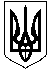 ГАЛИЦИНІВСЬКА  СІЛЬСЬКА РАДАВІТОВСЬКОГО  РАЙОНУ МИКОЛАЇВСЬКОЇ  ОБЛАСТІРІШЕННЯВід 03 липня 2020 року № 2                      ХХХІУ сесія УІІІ скликанняс. ГалициновеПро встановлення місцевих податків і зборів на території Галицинівської сільської ради   на 2021 рік 	Відповідно до статті  34 Закону України “ Про засади державної регуляторної політики у сфері господарської діяльності ”, керуючись положенням статей 10, 12, 265, 266, 267, 269-289, 293 Податкового Кодексу України, підпункту 24 статті 26 Закону України “ Про місцеве самоврядування в Україні ”, розглянувши  матеріали  постійних  комісій  сільської  ради,  сільська  рада ВИРІШИЛА: Встановити на 2021 рік на території Галицинівської сільської ради  такі місцеві податки і збори:	1.1. Податок на  майно, який складається з:                                                                                                                                                                                                                                                                                                                                                                                                                                                                                                                                                                                                                                                                                                                                                                                                                                                                                                                                                                                                                                                                                                                                                                                                                                                                                                                                                                                                                                                                                                                                                                                                                                                                                                                                                                                                                      	1.1.1. Податку на нерухоме майно, відмінне від земельної ділянки, визначивши його елементи згідно Додатку 1.	1.1.2  Ставки податку, на нерухоме майно, відмінне від земельної ділянки, згідно  Додатку 1.1	1.1.3 Пільги для фізичних та юридичних осіб, надані відповідно до підпункту 266.4.2 пункту 266.4 статті 266 Податкового кодексу України. згідно  Додатку 1.2	1.2. Транспортного податку,  визначивши його елементи згідно     Додатку 2.	1.3. Плати за землю, визначивши його елементи згідно Додатку 3.	1.3.1. Ставки земельного податку визначені у Додатку 3.1.	1.3.2. Пільги плати на землю згідно Додатку 3.2.	1.4.Єдиний податок для першої та другої груп платників єдиного податку, визначивши його елементи згідно Додатку 4.	1.4.1. Ставки єдиного податку для першої групи платників єдиного податку згідно з Додатком 4.1;	1.4.2. Ставки єдиного податку для другої групи платників єдиного податку згідно з Додатком 4.2.Встановити, що місцеві податки та збори, встановлені цим рішенням, вводяться в дію з 01 січня 2021 року.Дане рішення після прийняття оприлюднити у визначений законом спосіб та розмістити на сайті за електронною адресою: Галицинівська ОТГ galycynivska.dosvit.org.uaКонтроль за виконанням цього рішення покласти на постійну  комісію  з  питань  соціально-економічного  розвитку сіл,  планування,  бюджету,  фінансів  та  регуляторної  політики.                          Секретар сільської ради                           І. КУКІНАДодаток №1до рішення  ХХХІУ сесії                                                                                   УІІІ скликання сільської ради           від 03.07.2020 року №2Елементи податку на  нерухоме  майно, відмінне  від земельної ділянки	1. Платники податку	Платники податку визначаються пунктом 266.1 статті 266 Податкового кодексу України. 		2. Об’єкт оподаткування	Об’єкт оподаткування визначається відповідно до  пункту 266.2 статті    266 Податкового кодексу України. 	3. База оподаткування	База оподаткування визначається пунктом 266.3 статті 266 Податкового кодексу України.	4. Ставка податку	Ставки податку у відсотках розміру мінімальної заробітної плати, встановленої законом на 1 січня звітного (податкового) року, за 1 квадратний метр бази оподаткування відповідно Додатку 1.1 (додається).	Пільги для фізичних та юридичних осіб, надані відповідно до підпункту 266.4.2 пункту 266.4 статті 266 Податкового кодексу України. згідно  Додатку 1.2	5. Порядок обчислення податку	Порядок обчислення податку встановлюється відповідно до пунктів 266.7 та 266.8 статті 266 Податкового кодексу України.	6. Податковий період	Податковий  період  встановлюється відповідно до пункту 266.6 статті 266 Податкового кодексу України.	7.Строк та порядок сплати податку	Строк сплати податку визначається відповідно до пункту 266.10 статті 266 Податкового кодексу України.	Порядок сплати податку визначається відповідно до пункту 266.9 статті 266 Податкового кодексу України.	8.Строк та порядок подання звітності про обчислення і сплату податку	Строк та обчислення подання звітності про обчислення і сплату податку визначено пунктом 266.7 статті 266 Податкового кодексу України.                                                                                                          Додаток №2до рішення  ХХХІУ сесії                                                                                   УІІІ скликання сільської ради від 03.07.2020 року №2Елементи транспортного податку	1. Платники податку	Платники податку визначені пунктом 267.1. статті 267 Податкового кодексу України.	2. Об’єкт оподаткування	 Об’єктом оподаткування визначено пунктом 267.2. статті 267 Податкового кодексу України. 	3. База оподаткування	Базу оподаткування визначено пунктом 267.3. статті 267 Податкового кодексу України. 	4. Ставка податку	Ставка податку визначена пунктом 267.4. статті 267 Податкового кодексу України.	5. Порядок обчислення податку	Порядок обчислення встановлюється відповідно до пунктів 267.5 – 267.8 статті 267 Податкового кодексу України. 	6. Податковий період	Податковий  період  встановлюється відповідно до пункту 267.5 статті 267 Податкового кодексу України.	7.Строк та порядок сплати податку	Строк сплати податку визначається відповідно до пункту 267.8 статті 267 Податкового кодексу України.	Порядок сплати податку визначається відповідно до пункту 267.7 статті 267 Податкового кодексу України. 	8. Строк та порядок подання звітності про обчислення і сплату податку	Строк та порядок подання звітності про обчислення і сплату податку визначено пунктами 267.5 – 267.8 статті 267 Податкового кодексу України.Додаток №3до рішення  ХХХІУ сесії                                                                                   УІІІ скликання сільської ради від 03.07.2020 року №2Елементи плати за землю.	1.Платники  податку 	Платників  земельного податку визначено  статтею 269 Податкового кодексу України.	2.Об’єкт оподаткування	Об’єкти оподаткування земельним податком визначено статтею 270 Податкового кодексу України.	3. База оподаткування	Базу оподаткування земельним податком, визначено пунктом 271.1 ст. 271 Податкового кодексу України.	4.Ставка податку	Ставки земельного податку визначені у Додатку 3.1. 	5.Порядок обчислення податку	Порядок обчислення податку встановлюється відповідно до статей 273, 281-284, 286, 287, 289 Податкового кодексу України.	6.Податковий період	Податковий  період  встановлюється відповідно до статті 285 Податкового кодексу України.	7.Строк та порядок сплати податку	Строк  та порядок сплати податку визначаються відповідно до статті 287 Податкового кодексу України.	8.Строк та порядок подання звітності про обчислення і сплату податку	Строк та порядок подання звітності про обчислення і сплату податку визначено статтями 273, 281-284, 286, 287, 289 Податкового кодексу України.Додаток №4до рішення  ХХХІУ сесії                                                                                   УІІІ скликання сільської ради від 03.07.2020 року №2Елементи єдиного податку	1. Платники  податку	Платниками податку є суб’єкти господарювання, які застосовують спрощену систему оподаткування, обліку та звітності,  визначені підпунктами 1) та 2) пункту 291.4 статті 291 Податкового кодексу України.	2.Об’єкт оподаткування	Об’єкт оподаткування визначається	1) для платників єдиного податку першої групи відповідно до підпункту 1) пункту 291.4 статті 291 Податкового кодексу України;	2) для  платників єдиного податку другої групи відповідно до підпункту 2) пункту 291.4 статті 291 Податкового кодексу України;	3.База оподаткування	База оподаткування для платників єдиного податку першої та другої груп платників єдиного податку визначається відповідно до пункту 293.1 статті 293 Податкового кодексу України.	4.Ставка податку	 Ставки єдиного податку для першої та другої груп платників єдиного податку застосовуються з особливостями, встановленими вимогами пунктів 293.4, 293.6, 293.7 та 293.8 статті 293 Податкового кодексу України.	1) ставки єдиного податку для першої групи платників єдиного податку згідно з додатком 4.1;	2) ставки єдиного податку для другої групи платників єдиного податку згідно з додатком 4.2;	5.Порядок обчислення податку	Порядок обчислення податку встановлюється відповідно до пунктів 295.2, 295.5 та 295.8 статті 295 Податкового кодексу України з урахуванням особливостей, визначених статтею 297 Податкового кодексу України.	6.Податковий  період	Податковий  період  встановлюється відповідно до статті 294 Податкового кодексу України.	7.Строк та порядок сплати податку	Строк та порядок сплати податку визначаються відповідно до пунктів 295.1, 295.4 та 295.7 статті 295 Податкового кодексу України з урахуванням особливостей, визначених статтею 297 Податкового кодексу України.	8.Строк та порядок подання звітності	Строк та порядок подання звітності про обчислення і сплату податку визначено пунктами 296.2, 296.4, підпунктом 296.5.1 пункту 296.5 статті 296 Податкового кодексу України з урахуванням особливостей, визначених статтею 297 Податкового кодексу України.